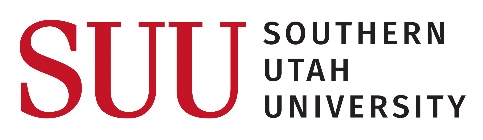 JOB/TASK NAME: Use of Hand Grinder JOB/TASK NAME: Use of Hand Grinder JOB/TASK NAME: Use of Hand Grinder JOB/TASK NAME: Use of Hand Grinder PAGE 1 OF 1PAGE 1 OF 1DATE: 11/4/14NEW REVISEDEMPLOYEE(S)/POSITION(S) PERFORMING THE JOB: GrounndsEMPLOYEE(S)/POSITION(S) PERFORMING THE JOB: GrounndsEMPLOYEE(S)/POSITION(S) PERFORMING THE JOB: GrounndsEMPLOYEE(S)/POSITION(S) PERFORMING THE JOB: GrounndsSUPERVISOR(S): SUPERVISOR(S): ANALYSIS BY: ANALYSIS BY: PLANT/LOCATION: CampusPLANT/LOCATION: CampusDEPARTMENT(S): GroundsDEPARTMENT(S): GroundsSHIFT (if applicable):SHIFT (if applicable):APPROVED BY: Chris GaleAPPROVED BY: Chris GalePERSONAL PROTECTIVE EQUIPMENT: Eye and ear protectionPERSONAL PROTECTIVE EQUIPMENT: Eye and ear protectionPERSONAL PROTECTIVE EQUIPMENT: Eye and ear protectionPERSONAL PROTECTIVE EQUIPMENT: Eye and ear protectionPERSONAL PROTECTIVE EQUIPMENT: Eye and ear protectionPERSONAL PROTECTIVE EQUIPMENT: Eye and ear protectionPERSONAL PROTECTIVE EQUIPMENT: Eye and ear protectionPERSONAL PROTECTIVE EQUIPMENT: Eye and ear protectionTRAINING REQUIREMENTS: Canvas and Hands onTRAINING REQUIREMENTS: Canvas and Hands onTRAINING REQUIREMENTS: Canvas and Hands onTRAINING REQUIREMENTS: Canvas and Hands onTRAINING REQUIREMENTS: Canvas and Hands onTRAINING REQUIREMENTS: Canvas and Hands onTRAINING REQUIREMENTS: Canvas and Hands onTRAINING REQUIREMENTS: Canvas and Hands onJOB STEPSJOB STEPSJOB STEPSPOTENTIAL HAZARDSPOTENTIAL HAZARDSACTION/PROCEDURE TO CONTROL OR ELIMINATEACTION/PROCEDURE TO CONTROL OR ELIMINATEACTION/PROCEDURE TO CONTROL OR ELIMINATE1Check cord and plugCheck cord and plugShock hazardShock hazardIf damaged talk to electrician to see if it can be fixed, if not replace grinderIf damaged talk to electrician to see if it can be fixed, if not replace grinderIf damaged talk to electrician to see if it can be fixed, if not replace grinder2Check grinding wheelCheck grinding wheelBodily HarmBodily HarmIf cracked or worn down replace itIf cracked or worn down replace itIf cracked or worn down replace it3Eye and ear protectionEye and ear protectionBodily HarmBodily HarmMake sure operator is wearing approved eye and ear protectionMake sure operator is wearing approved eye and ear protectionMake sure operator is wearing approved eye and ear protection45